1	На своей сессии в 2015 году Совет принял Решение 584 по созданию рабочих групп Совета (РГС) и управлению ими, в котором Совет решает, что действующие председатели и заместители председателей рабочих групп Совета останутся на своих постах до ПК-18. В Решении содержится также поручение РГС-ФЛР рассмотреть Резолюцию 1333 и представить свои заключения на рассмотрение Совета в 2016 году.2	На сессии Совета в 2016 году был принят пересмотр Резолюции 1333 о руководящих принципах по созданию рабочих групп Совета, управлению ими и прекращению их деятельности. В соответствии с этой Резолюцией Генеральному секретарю поручается представлять на каждой сессии Совета таблицу, в которой указаны председатели и заместители председателей каждой РГС, их срок полномочий и регион.3	На своей сессии 2017 года Совет подтвердил назначение заместителей председателей рабочих групп Совета и Группы экспертов по РМЭ, список которых приводится в Документе C17/55.4	В период между сессиями 2017 года и 2018 года была получена кандидатура г-жи Аннелис Кави (Чешская Республика) на пост заместителя председателя Рабочей группы Совета по финансовым и людским ресурсам. Совету предлагается подтвердить ее назначение на этот пост.5	Список заместителей председателей каждой РГС и ГЭ-РМЭ и их краткие биографические данные размещены на веб-сайте по адресу: http://www.itu.int/en/council/Pages/proposed-VC.aspx.ПРЕДСЕДАТЕЛИ И ЗАМЕСТИТЕЛИ ПРЕДСЕДАТЕЛЕЙ РАБОЧИХ ГРУПП СОВЕТА И ГРУППЫ ЭКСПЕРТОВ______________СОВЕТ 2018
Женева, 17−27 апреля 2018 года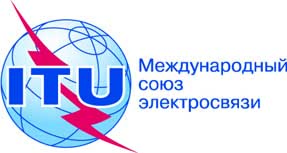 Пункт повестки дня: PL 1.9Документ C18/56-RПункт повестки дня: PL 1.98 марта 2018 годаПункт повестки дня: PL 1.9Оригинал: английскийОтчет Генерального секретаряОтчет Генерального секретаряСПИСОК КАНДИДАТОВ НА ПОСТЫ ПРЕДСЕДАТЕЛЕЙ И ЗАМЕСТИТЕЛЕЙ ПРЕДСЕДАТЕЛЕЙ РАБОЧИХ ГРУПП СОВЕТА И ГРУППЫ ЭКСПЕРТОВ ПО РМЭСПИСОК КАНДИДАТОВ НА ПОСТЫ ПРЕДСЕДАТЕЛЕЙ И ЗАМЕСТИТЕЛЕЙ ПРЕДСЕДАТЕЛЕЙ РАБОЧИХ ГРУПП СОВЕТА И ГРУППЫ ЭКСПЕРТОВ ПО РМЭРезюмеНа сессии Совета в 2016 году был принят пересмотр Резолюции 1333 о руководящих принципах по созданию рабочих групп Совета, управлению ими и прекращению их деятельности. В этой Резолюции Генеральному секретарю поручается представлять на каждой сессии Совета таблицу, в которой указаны председатели и заместители председателей каждой РГС, их срок полномочий и регион.Необходимые действияСовету предлагается подтвердить назначение заместителя председателя Рабочей группы Совета по финансовым и людским ресурсам и принять к сведению таблицу со списком председателей и заместителей председателей рабочих групп Совета и Группы экспертов.____________Справочные материалыРешение 11 (Пересм. Пусан, 2014 г.) ПК; Резолюция 1333 Совета; Решение 584 Совета; Документы C16/122, C16/INF/17(Rev.2) Совета; Консультации по вопросу о заместителях председателей; Резолюция 1379 Совета; Резолюция 1384 Совета; Документ C17/55Действующая РГС + секретарьПредседательРегионДата назначенияЗаместитель(и) ПредседателяРегионДата назначенияРГС по вопросам международной государственной политики, касающимся интернета
(Секретарь: г-н Притам Малур)Г-н Мажед Аль-Мазьед
(Саудовская Аравия)АРБ2009 г.Г-н Чарльз Семапондо (Руанда)Г-н Абдулрахман Аль-Марзуки (Объединенные Арабские Эмираты)Г-н Кишор Бабу, YGSC (Индия)Г-н Вячеслав Владимирович Ерохин (Российская Федерация)Г-н Пол Блейкер (Соединенное Королевство)АФРАРБАТРСНГЕВРРГС по защите ребенка в онлайновой среде
(Секретарь: г-жа Карла Личчиарделло)Г-н Ибрагим М.Я. Алдабал (Объединенные Арабские Эмираты)2018 г.Г-жа Эллен Блэклер (компания Walt Disney)Г-жа Маха З.Й. Муашер (Иордания)Г-н Ндорджи Назер (Чад)Г-н Мохамед Шарил Тармизи (Малайзия)Г-н Вадим Каптур (Одесская национальная академия связи им. А.С. Попова)Г-н Джорджио Този Блеффи (Италия)АМР (Член Сектора)АРБАФРАТРСНГ (Член Сектора)
ЕВРРГС по ВВУИО: осуществление решений
(Секретарь: г-н Ярослав Пондер)Г-н Владимир Минкин 
(Российская Федерация)СНГ2006 г.Г-жа Жанет Умутези (Руанда)Г-жа Клариса Эстоль (Аргентина)Г-н Мансур Аль-Кураши (Саудовская Аравия)Г-жа Нермин Эль-Саадани (Египет)Г-н Цай Гуоляй (Китай)Г-н Гислен де Сален (Франция)АФРАМРАРБАРБАТРЕВР2013 г.РГС по финансовым и людским ресурсам
(Секретарь: г-н Алассан Ба/г-н Эрик Дален)Г-н Дитмар Плессе (Германия)ЕВРГ-жа Сейнабу Сек Сиссе (Сенегал)Г-жа Вернита Д. Харрис (Соединенные Штаты)Г-н Маниш Гупта (Индия)Г-н Андрей Сергеевич Живов (Российская Федерация)Г-жа Аннелис Кави (Чешская Республика)АФРАМРАТРСНГЕВР2018 г.РГС по использованию шести официальных языков
(Секретарь: г-н Ахмед Эльшербини)Г-н Файкал Байули
(Тунис)АРБ2016 г.Г-н Пол Нажарян (США)Г-жа Самира Белал (Кувейт)Г-н Цай Гуоляй (Китай)Г-н Владимир Минкин (Российская Федерация)Г-жа Бланка Гонсалес (Испания)Г-н Фредерик Парута (Франция)АМРАРБАТРСНГЕВРЕВР2013 г.2013 г.2013 г.РГС по разработке Стратегического и Финансового планов на 2020−2023 годы
(Секретарь: г-н Каталин Маринеску)Г-н Марио Канасса 
(Бразилия)АМР2017 г.Г-жа Жаклин Мупензи (Руанда)Г-н Мохамед Аль-Мазруэй (Объединенные Арабские Эмираты)Г-н Хисадзуми Сираэ (Япония)Г-жа Наталья Петровна Резникова (Российская Федерация)Г-н Мануэл да Кошта Кабрал (Португалия)АФРАРБАТРСНГЕВРГруппа экспертов по РМЭ
(Секретарь: г-н Притам Малур)Г-н Фернандо Борхон
(Мексика)АМР2016 г.Г-н Ги-Мишель Куаку (Кот-д’Ивуар)Г-н Сантьяго Рейес-Борда (Канада)Е. П. Аль-Ансари Аль-Машакбех (Иордания)Г-н Сипин Хуан (Китай)Г-н Алексей Сергеевич Бородин (Российская Федерация)Г-н Фабио Биджи (Италия)АФРАМРАРБАТРСНГЕВР